Педагогические секреты в работе с технологией «Лоскутные фантазии».В работе с технологией «Лоскутные фантазии», где ребенок индивидуально наклеивал из вырезанного фетра или более легкой хлопчатобумажной ткани, получая задуманную композицию, мы пришли к тому, что из остатков использованного материала можно собирать различные формы узоров.Вместе с детьми было решено, что будем создавать совместную работу из фетра. И сразу приступили к подготовке материала для панно. Дети отрезали уголки, выравнивали квадраты, полоски примерно одинакового размера.Работа шла не быстро, дети не могли придумать, без помощи воспитателя, как лучше и экономнее, из обрезков, получить геометрическую фигуру. И даже видя уголок, который надо обрезать, получалось не ровно. Бывало и такое, что ребенок не смог удержать слезы, которые капали прямо на материю. Удивительно, но, когда Ярик сказал шутливо, что надо вырезать слезы Даши и приклеить на панно, пусть будет дождик, все рассмеялись! И Даше тоже стало смешно. Но и перед нами, воспитателями, встала задача, какую основу мы возьмем под панно? У нас есть плотный фетр, но квадраты не большие…Решено, вручную, сшить четыре квадрата. Несмотря на нашу помощь, дела у детей продвигались медленно, так как остатки от некоторых тканей были плотные, но яркой расцветки, детям хотелось включить именно эти цвета в панно. Наконец у нас собралось достаточно рабочего материала. Раскладывая и собирая по цвету одинаковые детали, ребята фантазировали, прикладывая, примеряя геометрические фигуры в виде цветов и даже в какие-то неизвестные рисунки. Разноцветных полосок было много, пришло решение, что мы из них составим рамочку.  Распределили на основе задуманное и с удовольствием начали приклеивать. -«Работа закончена! Но как же мы назовем это прекрасное творчество?». У наших выдумщиков возникали идеи одна за другой, но все же остановились и единогласно назвали наше панно «Весенние цветы».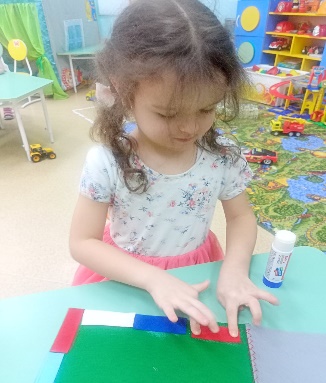 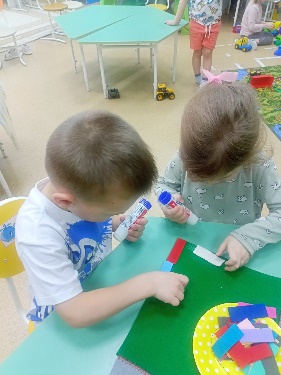 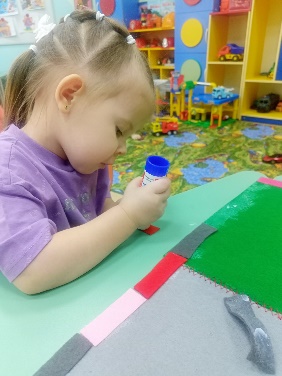 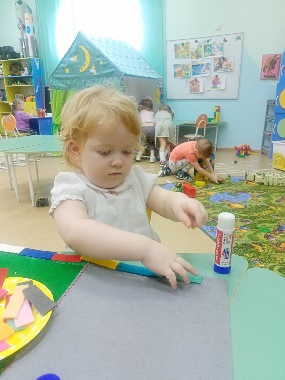 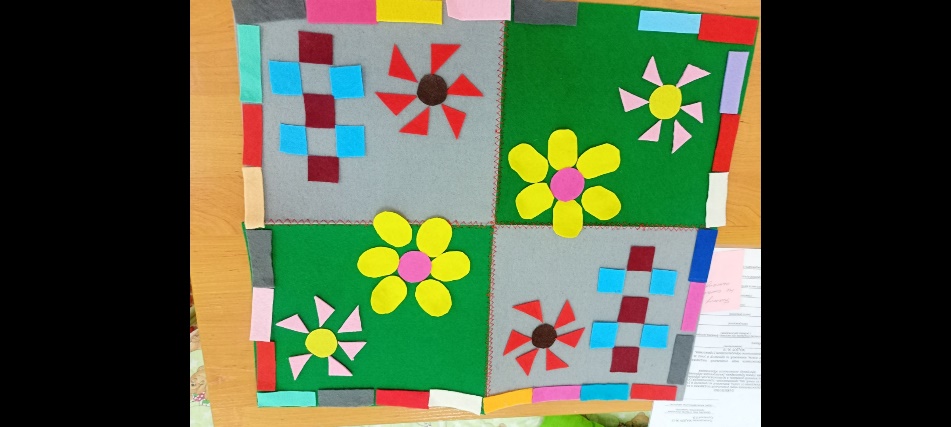 